МИНИСТЕРСТВО СЕЛЬСКОГО ХОЗЯЙСТВА И ПРОДОВОЛЬСТВИЯ 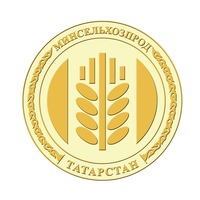 РЕСПУБЛИКИ ТАТАРСТАНПРЕСС-РЕЛИЗОбъявлен старт республиканского конкурса «Лучший комбайнер»Министерство сельского хозяйства и продовольствия Республики Татарстан объявляет о старте республиканского конкурса «Лучший комбайнер агропромышленного комплекса Республики Татарстан». В этом году конкурсная комиссия Министерства определит 500 победителей, которые получат денежные премии.Конкурс проводится в целях повышения  престижа и популяризации профессии комбайнера, поощрения комбайнеров, добившихся высоких показателей в уборочной кампании в 2019 году, а также в целях оперативной и качественной уборки урожая, эффективного использования парка уборочной техники в агропромышленном комплексе РТ.В этом году конкурсная комиссия Министерства определит 500 победителей на республиканском и районном уровнях по показателям наибольшего намолота  и наибольшей площади скашивания в РТ. 280 комбайнеров, достигшие наибольших результатов в уборке урожая, будут награждены премиями в размере 60 тысяч рублей, их определят по 4 группам комбайнов. Премии в размере 60 тысяч рублей также получат 20 механизаторов по наибольшей площади скашивания по группам косилок. Также по итогам конкурса в районах 200 лучших комбайнеров получат премии по 35 тысяч рублей. Всего Минсельхозпрод РТ определит 500 победителей конкурса.Для объективности проводимых соревнований техника поделена на группы согласно производительности. Среди комбайнов в первую группу входят - СК-5 Нива, Вектор-410/420, КЗС-7, КЗС-812, Массей Фергюссон – 5650, Нова-320, Енисей-1200; во вторую – ДОН-1500/1200, Лида-1300, Акрос-530/550, КЗР-10 Полесье, КЗС-10К, Кейс-2366, Клаас МЕГА-204/208, «Нью Холланд» ТС-56, ТХ-65, Сампо – 306SL. Третья группа - Акрос-580/585/595, КЗС-1218, Нью Холланд CSX, CX, CS, Клаас Мега-360/370, Клаас Тукано 430-450/470-480, Клаас Лексион-480/540, Джон Дир-9560/9660/9670, Джон Дир W540, Челленджер CH 647С, Массей Фергюссон-7347. В четвертой группе соревнуются механизаторы на комбайнах Клаас Тукано-570/580, Торум-740/750, Клаас Лексион-560/570/580/650/670/740/770, Полесье-GS16.В группе самоходных косилок - МакДон, Челленджер, Джон Дир, Нью Холланд, Массей Фергюссон, ЕС-1, КСУ-1, CS-200.Для выявления лучших комбайнеров республики Министерством сельского хозяйства и продовольствия Республики Татарстан ведется постоянный мониторинг. Информация об участниках жатвы будет публиковаться на официальном сайте Минсельхозпрода РТ и обновляться в течение всей уборочной кампании.Татарская версия новости: http://agro.tatarstan.ru/tat/index.htm/news/1528300.htmПресс – служба Минсельхозпрода РТ